Regulamin IV Powiatowego Konkursu Poetyckiego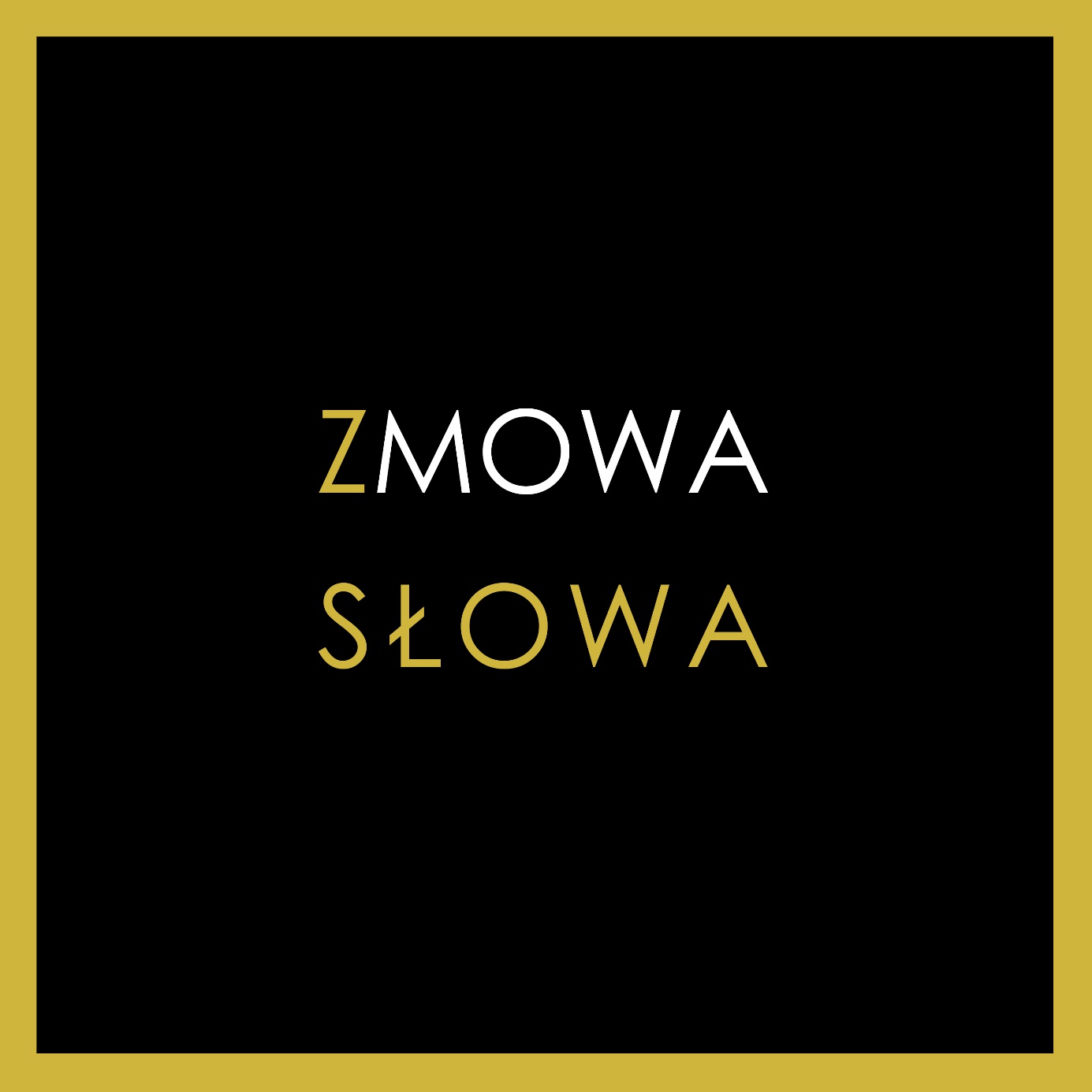 Organizatorem konkursu jest Młodzieżowy Dom Kultury w Ostrowie Wielkopolskim. Konkurs skierowany jest do dzieci i młodzieży z Powiatu Ostrowskiego.CELE KONKURSUOdkrywanie talentów literackich dzieci i młodzieży z Powiatu Ostrowskiego.Włączenie młodych ludzi w aktywne współtworzenie kultury w środowisku lokalnym.Promowanie twórczego spędzania czasu.Rozwijanie i wspieranie talentów literackich.Każdy uczestnik konkursu może przesłać jeden autorski wiersz o dowolnej tematyce. Wiersze zgłoszone do konkursu nie mogą być wcześniej publikowane ani nagradzane w innych konkursach literackich. TERMINTeksty należy przesyłać wyłącznie w formacie WORD (Times New Roman, rozmiar czcionki 14) mailem na adres: lecka.iwona@mdkostrow.pl  do 25 listopada 2022r. wpisując w tytule: Konkurs ZMOWA SŁOWA. UWAGA: Każdy wiersz musi być przesłany w osobnym dokumencie WORD i opisany. Nazwa dokumentu musi zawierać: imię i nazwisko autora, klasę, nazwę szkoły lub placówki oraz w nawiasie kwadratowym tytuł wiersza (Jeśli wiersz nie ma tytułu wpisujemy słowa rozpoczynające wiersz).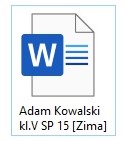 Każde zgłoszenie powinno zawierać:Wiersz Metryczkę: Imię i nazwisko autora tekstu                   Klasę                   Nazwę, adres i telefon szkoły/placówki                   Imię i nazwisko nauczyciela lub opiekuna kierującego na                      konkursProsimy, aby metryczka uczestnika była umieszczona pod wierszem! (Wzór dołączony jest do regulaminu).Klauzulę RODO podpisaną przez rodzica lub prawnego opiekuna uczestnika ! (Skan klauzuli z podpisem można przesłać wraz z wierszem mailem, dostarczyć osobiście do sekretariatu lub pocztą na adres: Młodzieżowy Dom Kultury, ul. Wolności 10, 63 – 400 Ostrów Wielkopolski).UCZESTNICYJury będzie oceniać wiersze uczestników w następujących kategoriach wiekowych:I kategoria wiekowa (III – V klasy)II kategoria wiekowa (VI – VIII klasy)III kategoria wiekowa (szkoły ponadpodstawowe oraz studenci do 25 roku życia)ROZWIĄZANIE KONKURSUInformacja dotycząca rozwiązania konkursu zostanie zamieszczona na stronie internetowej MDK ( www.mdkostrow.pl) lub na profilu facebookowym MDK. Koordynatorem konkursu jest nauczyciel zajęć poetycko – literackich, pani Iwona Łęcka.Postanowienia końcowePrzystępując do konkursu uczestnik wyraża zgodę na utrwalanie i rozpowszechnianie nadesłanego tekstu w celach promocyjnych konkursu oraz publikacjach pokonkursowych.Uczestnik biorący udział w konkursie zna i akceptuje Regulamin Konkursu.Decyzje we wszystkich kwestiach spornych będą podejmowane przez jury.Organizatorzy zastrzegają sobie prawo do wprowadzenia zmian w Regulaminie.Szczegółowe informacje udziela sekretariat Młodzieżowego Domu Kultury w Ostrowie Wielkopolskim tel. 062 735-50-27.KLAUZULA INFORMACYJNA – UCZESTNICY KONKURSU POETYCKIEGO „ZMOWA SŁOWA”Administratorem danych osobowych uczestników jest Młodzieżowy Dom Kultury reprezentowany przez Dyrektora, zwany dalej administratorem z siedzibą w Ostrowie Wielkopolskim, przy ul. Wolności 10 , tel./fax 062 735-50-27,    e-mail: mdk@mdkostrow.plKontakt z inspektorem ochrony danych u administratora: Ostrów Wielkopolski, ul. Wolności 10,                                           tel./fax 062 735-50-27, e-mail: mdk@mdkostrow.plDane osobowe uczestników przetwarzane są na podstawie:Dane osobowe przetwarzane są na podstawie art. 6 ust. 1 lit c) RODO* tj. przepisu prawa i zbierane w celu realizacji celów statutowych, a w szczególności organizowania czasu wolnego, edukacji i promocji artystycznej, rozwijania uzdolnień i zainteresowań dzieci i młodzieży przetwarzane są na podstawie przepisów prawa: ustawy z dnia 27 września 1991 r. o systemie oświaty, ustawy z dnia 14 grudnia 2016 r. prawo światowe, Rozporządzenia Ministra Edukacji Narodowej z dnia 25 sierpnia 2017 r. w sprawie sposobu prowadzenia przez publiczne przedszkola, szkoły i placówki dokumentacji przebiegu nauczania, działalności wychowawczej i opiekuńczej oraz rodzajów tej dokumentacji. Podanie danych jest obowiązkowe i niezbędne w celu realizacji zadań MDK, w przypadku ich niepodania niemożliwe będzie uczestniczenie w imprezie.Przetwarzanie danych w postaci wizerunku oraz upublicznianie danych uczestników imprezy (wizerunku, imienia i nazwiska, wieku) następuje na podstawie art. 6 ust. 1 lit a) RODO* tj. na podstawie zgody ich rodziców albo opiekunów prawnych lub zgody dorosłych wychowanków i realizowane jest w celu promocji działalności placówki. Dane osobowe mogą być przekazywane podmiotom, z którymi administrator zawarł umowy powierzenia przetwarzania danych osobowych, a także podmiotom uprawnionym do ich otrzymania na podstawie przepisów prawa.Każda osoba, której dane są przetwarzane posiada prawo do żądania od administratora dostępu do swoich danych osobowych, ich sprostowania, usunięcia lub ograniczenia ich przetwarzania, wniesienia sprzeciwu wobec przetwarzania, przenoszenia danych - w granicach określonych prawem, a także prawo do wniesienia skargi do organu nadzorczego – Prezesa Urzędu Ochrony Danych Osobowych.Każda osoba, której dane są przetwarzane na podstawie wyrażonej zgody, posiada  prawo do jej cofnięcia w dowolnym momencie, bez wpływu na przetwarzanie danych do momentu jej wycofania.Dane osobowe nie będą przekazywane do państwa trzeciego lub organizacji międzynarodowej.Dane osobowe nie podlegają zautomatyzowanemu podejmowaniu decyzji, w tym profilowaniu.Dane osobowe będą przechowywane przez czas określony w rozporządzeniu w sprawie instrukcji kancelaryjnej, jednolitych rzeczowych wykazów akt oraz instrukcji w sprawie organizacji i zakresu działania archiwów zakładowych, innych przepisach prawa lub  regulaminach administratora. W związku z IV Powiatowym Konkursem Poetyckim „ZMOWA SŁOWA” , a którego organizatorem jest MDK w Ostrowie Wielkopolskim zasadne jest publikowanie wyników konkursu tj. danych w postaci imienia i nazwiska dziecka na stronie internetowej MDK. Publikowanie ww. danych ma na celu usprawnienie pracy placówki oraz możliwości szybkiej weryfikacji wyników przez dzieci i ich opiekunów prawnych. MDK nie ma możliwości zweryfikowania podczas rozmowy telefonicznej tożsamości opiekunów lub dzieci, a znaczna ilość telefonów utrudniłaby pracę placówki. Jednocześnie w regulaminie konkursu został zawarty zapis o publikowaniu wyników konkursu na stronie ww. tj. imienia i nazwiska dziecka. Regulamin konkursu jest formą umowy, którą akceptuje strona biorąca w nim udziałNiniejszym oświadczam, że zgodnie z art. 23 ust. 1 pkt 1 ustawy z dnia 29 sierpnia 1997 roku o ochronie danych osobowych (Dz.U. z 2002 r., Nr 101, poz. 926, z późn. zm.) wyrażam zgodę na przetwarzanie /moich danych osobowych/danych osobowych mojego dziecka*/ (niewłaściwe skreślić), m.in.: imienia i nazwiska, adresu zamieszkania, numeru telefonu prywatnego, numeru PESEL, innych przez Młodzieżowy Dom Kultury w Ostrowie Wlkp. na potrzeby organizacyjne konkursu. Zgodnie z art. 81 ust. 1 ustawy z dnia 4 lutego 1994r. o prawie autorskim i prawach pokrewnych (Dz.U. z 2006r. Nr 90 poz. 631 ze zm.) wyrażam zgodę na nieodpłatne wykorzystanie zdjęć oraz nagrań zawierających /mój wizerunek/wizerunek mojego dziecka*/ (niewłaściwe skreślić) zarejestrowanych na potrzeby Młodzieżowego Domu Kultury w Ostrowie Wlkp., bez konieczności każdorazowego ich zatwierdzania. Zgoda dotyczy wizerunku zarejestrowanego w czasie przeglądu konkursu. Wyrażenie zgody jest jednoznaczne z tym, że wizerunek może zostać zamieszczony w gablotach, kronikach, na stronach internetowych projektu i partnerów oraz materiałach promocyjnych.Podstawa prawna: 1. Ustawa z dnia 29 sierpnia 1997 r. o ochronie danych osobowych. 2. Ustawa o prawach autorskich i prawach pokrewnych - Art.81 i 83 3. ROZPORZĄDZENIE MINISTRA SPRAW WEWNĘTRZNYCH i ADMINISTRACJI z dnia 29 kwietnia 2004 r. Dz. U. z 2004 r. Nr 100, poz. 1024 w sprawie dokumentacji przetwarzania danych osobowych oraz warunków technicznych i organizacyjnych, jakim powinny odpowiadać urządzenia i systemy informatyczne służące do przetwarzania danych osobowych 4. Kodeks Cywilny - Art. 23 i 24 5. Ustawa z dnia 19 lutego 2004 r. o systemie informacji oświatowej (Dz. U. Nr 49, poz. 463)		                                                                                                                         Podpis rodzica lub uczestnika pełnoletniegoKarta zgłoszenia na IV Powiatowy Konkurs Poetycki „ZMOWA SŁOWA”(miejsce na tekst wiersza)METRYCZKA Imię i nazwisko autora tekstu:   Klasa:  Nazwa szkoły/placówki :Imię i nazwisko nauczyciela lub opiekuna kierującego na konkurs: